Dikjarazzjoni ta’ aċċessibbiltà għall-EuropassDin id-dikjarazzjoni tapplika għall-kontenut ippubblikat fid-dominju: https://europa.eu/europass u kwalunkwe wieħed mis-subdominji tiegħu. Dan is-sit web huwa ġestit mid-DĠ EMPL, Unità E1. Dan tfassal biex jintuża minn kemm jista’ jkun nies, inklużi persuni b’diżabbiltajiet.Għandek tkun tista':Tiżżummja sa 200% mingħajr problemi.tinnaviga l-biċċa l-kbira tas-sit b’keyboard bisstinnaviga l-biċċa l-kbira tas-sit web b’apparat modern li jaqra dak li jkun hemm fuq l-iscreen u b’software li jirrikonoxxi d-diskors (fuq il-kompjuter jew il-mobile tiegħek). Dan is-sit web hu ddisinjat biex jikkonforma mal-istandard tekniku għas-siti web u l-apps tal-mobile, EN 301 549 v.3.2.1. Dan isegwi mill-qrib il-livell “AA” tal-verżjoni 2.1 tal-Linji Gwida għall-Aċċessibbiltà tal-Kontenut tal-Web (WCAG).Status tal-konformità
Dan is-sit web hu parzjalment konformi mal-istandard tekniku EN 301 549 v.3.2.1 u l-Linji Gwida għall-Aċċessibbiltà tal-Kontenut tal-Web (WCAG) 2.1 Livell AA. Ara “Kontenut mhux aċċessibbli” għal aktar dettalji.Is-sit web ġie ttestjat l-aħħar f'April 2023.Tħejjija ta’ din id-dikjarazzjoni
Din id-dikjarazzjoni ġiet riveduta fil-15.12.2023.Feedback
Nilqgħu l-feedback tiegħek dwar l-aċċessibbiltà tas-sit web tal-Europass. Jekk jogħġbok għarrafna jekk tiltaqa’ ma’ ostakli għall-aċċessibbiltà:Telefown: 00 800 6 7 8 9 10 11 minn kullimkien fl-UE - matulil-ġimgħa 09:00 - 18:00 CET bi kwalunkwe lingwa tal-UE* (it-telefonati huma bla ħlas). Formola tal-feedback: Iktbilna permezz tal-formola ta’ kuntatt tal-EuropassNippruvaw inwieġbu l-feedback fi żmien 15-il jum ta’ xogħol mid-data tal-wasla tal-mistoqsija mid-dipartiment responsabbli tal-Kummissjoni.Kompatibbiltà ma’ browsers u teknoloġija assistiva
Is-sit tal-Europass tfassal biex ikun kompatibbli mat-teknoloġiji assistivi li ġejjin li l-aktar li jintużaw:l-aħħar verżjoni tal-browsers Microsoft Edge, Google Chrome, Mozilla Firefox u Apple Safari; flimkien mal-aħħar verżjonijiet ta’ teknoloġiji ta’ assistenza.  Speċifikazzjonijiet tekniċiL-aċċessibbiltà tas-sit web tal-Europass tiddependi fuq it-teknoloġiji li ġejjin biex taħdem b’taħlita partikolari ta’ browser tal-internet u kwalunkwe teknoloġija assistiva jew plugin installati fuq il-kompjuter tiegħek:HTMLWAI-ARIACSSJavaScriptKontenut mhux aċċessibbliFilwaqt li aħna impenjati li niżguraw l-aċċessibbiltà tas-sit web tal-Europass, hemm limitazzjonijiet magħrufa li qed nindirizzaw b’mod attiv. Napprezzaw il-fehim u l-paċenzja tiegħek hekk kif naħdmu biex insolvu dawn il-kwistjonijiet. Jekk tiltaqa’ ma’ sfida ta’ aċċessibbiltà mhux elenkata hawn taħt, jekk jogħġbok ikkuntattjana. Limitazzjonijiet Magħrufa (Skedati għal Riżoluzzjoni sa tmiem l-2024: Xi paġni għandhom mnejn ikollhom kuntrast baxx tal-kulur.Xi funzjonalitajiet mhumiex aċċessibbli jew għandhom aċċessibbiltà limitata (fokus baxx) għall-utenti li jużaw keyboard biss.Il-biċċa l-kbira tal-elementi viżwali m’għandhomx deskrizzjonijiet tat-test alt bil-lingwa korrispondenti.Xi oqsma m’għandhomx tikketti għall-qarrejja tal-iscreen jew teknoloġiji ta’ assistenza simili.Xi messaġġi ta’ żball mhumiex assoċjati b’mod ċar mal-kontrolli tal-formola.Xi dokumenti huma f’format PDF u mhumiex aċċessibbli.Xi paġni mhumiex adattati għalkollox għall-qarrejja tal-iscreen jew teknoloġiji ta’ assistenza simili.Xi intestaturi mhumiex strutturati b’mod korrett għal teknoloġiji ta’ assistenza.Xi paġni għandhom elementi ta’ kontenut bħal tabelli u menus tal-ġenb li jistgħu ma jkunux aċċessibbli.Xi URLs m’għandhomx ismijiet tal-mogħdijiet li jinftiehmu jew korretti.Xi elementi mhumiex kompletament adattati għall-aċċessibbiltà mobbli.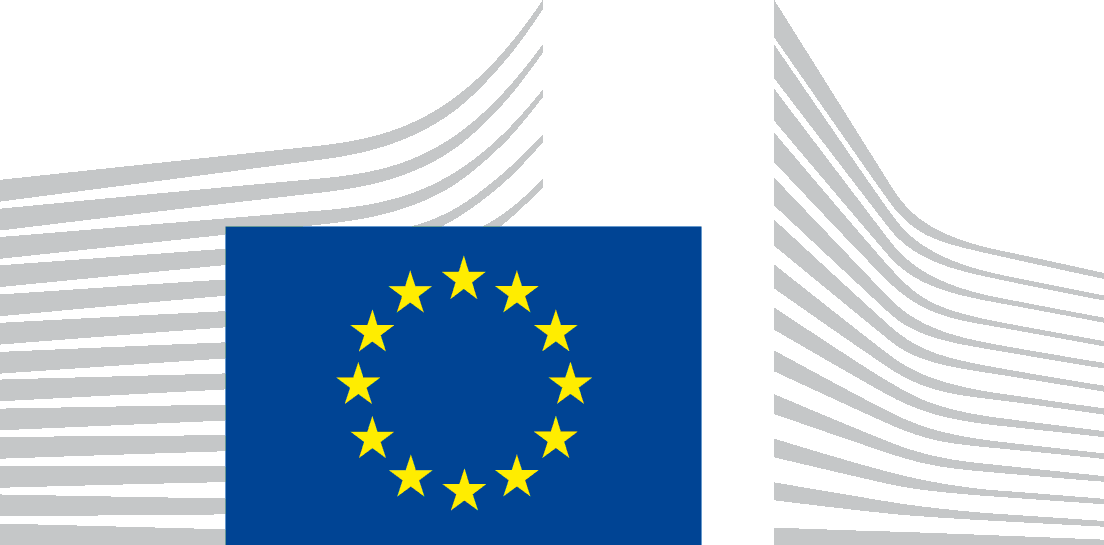 